ΕΝΤΥΠΟ ΟΙΚΟΝΟΜΙΚΗΣ ΠΡΟΣΦΟΡΑΣΤης επιχείρησης ή κοινοπραξίας, επιχειρήσεων …………………………………………………………………………………… ……………………………………………………………………………………………………………………………………………………… ………µε έδρα τ………………………..……………… οδός ………………………….……………………..………………… αριθµ. ……....………. Τ.Κ.: ……………….……… Τηλ.: ………………………………..………………………. Fax: ………………………………………………….… Αφού έλαβα γνώση του διαγωνισμού για την υπηρεσία που αναγράφεται στην επικεφαλίδα και των λοιπών εγγράφων διαδικασίας της εν λόγω σύμβασης, καθώς και των συνθηκών εκτέλεσης της παροχής υπηρεσίας αυτής, υποβάλλω την παρούσα προσφορά και δηλώνω ότι αποδέχομαι πλήρως και χωρίς επιφύλαξη όλα αυτά και αναλαμβάνω την εκτέλεση της υπηρεσίας με την ακόλουθη τιμή μονάδας:ΓΕΝΙΚΟ ΣΥΝΟΛΟ Α + Β ΜΕ ΦΠΑΑΡΙΘΜΗΤΙΚΩΣ: …………………………………………………………………………………………………………………………..…………………………….ΟΛΟΓΡΑΦΩΣ:…………………………………………………………………………………………………………………………………………………….……………………………….(τόπος και ημερομηνία)Ο Προσφέρων (Σφραγίδα – υπογραφή)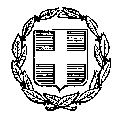 ΠΑΡΑΡΤΗΜΑ Β’ΕΛΛΗΝΙΚΗ ΔΗΜΟΚΡΑΤΙΑΝΟΜΟΣ ΦΘΙΩΤΙΔΑΣ ΔΗΜΟΣ ΛΑΜΙΕΩΝΥΠΗΡΕΣΙΑ:ΠΡΟΫΠ/ΣΜΟΣ:ΤΑΧΥΔΡΟΜΙΚΑ ΤΕΛΗ 49.938,52€ (μαζί με ΦΠΑ 24%)Δ/ΝΣΗ ΔΙΟΙΚΗΤΙΚΩΝ ΥΠΗΡΕΣΙΩΝ, ΠΡΟΓΡΑΜΜΑΤΙΣΜΟΥ ΚΑΙ ΗΛΕΚΤΡΟΝΙΚΗΣ ΔΙΑΚΥΒΕΡΝΗΣΗΣΧΡΗΣΗ:Κ.Α. :ΚΩΔΙΚΟΣ CPV:ΑΡΙΘ.ΜΕΛΕΤΗΣ :     2019-202000.622164100000-705/2019A/AΟΜΑΔΑ Α - Κοινή Αλληλογραφία - Περιγραφή Υπηρεσίας ΠΟΣΟΤΗΤΑ  ΤΙΜΗ ΜΟΝΑΔΑΣ (ΕΥΡΩ)ΣΥΝΟΛΙΚΗ ΔΑΠΑΝΗ (ΕΥΡΩ)1Φάκελοι μικρού μεγέθους, διαστάσεων 16x23cm  έως 20 gr15.5002Φάκελοι μικρού μεγέθους, διαστάσεων 16x23 cm  έως 50 gr5.2003Φάκελοι μικρού μεγέθους, διαστάσεων 16x23 cm  έως 100 gr1.2004Φάκελοι μεγάλου μεγέθους, διαστάσεων 23x32 cm  έως 100 gr1.0005Φάκελοι μεγάλου μεγέθους, διαστάσεων 23x32 cm  έως 200gr7006Φάκελοι μεγάλου μεγέθους, διαστάσεων 23x32cm έως 1000gr1507Φάκελοι ογκώδεις έως 100 gr508Φάκελοι ογκώδεις έως 200 gr509Φάκελοι ογκώδεις έως 500 gr4010Φάκελοι ογκώδεις έως 1000 gr5011Φάκελοι ογκώδεις έως 2000 gr5012Τέλος συστημένου4.00013Απόδειξη παραλαβής1.50014Δέματα Εσωτερικού έως 1kg2015Δέματα Εσωτερικού έως 2kg2016Δέματα Εσωτερικού έως 3kg2017Δέματα Εσωτερικού έως 4kg1518Δέματα Εσωτερικού έως 5kg1519Επιπλέον κιλό για δέματα άνω των 5 kg (έως 20kg μέγιστο)55020Γραμματοθυρίδες (Μίσθωση)2 ΣΥΝΟΛΟ : ΣΥΝΟΛΟ :Φ.Π.Α. 24% :Φ.Π.Α. 24% : ΣΥΝΟΛΟ ΟΜΑΔΑΣ Α : ΣΥΝΟΛΟ ΟΜΑΔΑΣ Α :Α/ΑΟΜΑΔΑ Β - Ταχυμεταφορές -  Περιγραφή Υπηρεσίας ΠΟΣΟΤΗΤΑΤΙΜΗ ΜΟΝΑΔΑΣ (ΕΥΡΩ)ΣΥΝΟΛΙΚΗ ΔΑΠΑΝΗ (ΕΥΡΩ)1Φάκελοι μικρού μεγέθους, διαστάσεων 16x23cm έως 100gr14002Φάκελοι μεγάλου μεγέθους, διαστάσεων 23x32cm έως 500gr8003Φάκελοι ογκώδεις ακανόνιστου μεγέθους έως 1000 gr2504Δέματα εσωτερικού από 1kg έως 2 kg505Δέματα  εσωτερικού από 2kg έως 5 kg206Επιπλέον κιλό για δέματα άνω των 5 kg (έως 30Κg μέγιστο)1507Επίδοση σε καθορισμένη ώρα508Επίδοση με απόδειξη παραλαβής100ΣΥΝΟΛΟ :ΣΥΝΟΛΟ :Φ.Π.Α. 24% :Φ.Π.Α. 24% : ΣΥΝΟΛΟ ΟΜΑΔΑΣ Β : ΣΥΝΟΛΟ ΟΜΑΔΑΣ Β :ΣΥΝΟΛΟ ΟΜΑΔΩΝ Α+Β:ΣΥΝΟΛΟ ΟΜΑΔΩΝ Α+Β:Φ.Π.Α. 24% :Φ.Π.Α. 24% : ΣΥΝΟΛΙΚΗ ΔΑΠΑΝΗ : ΣΥΝΟΛΙΚΗ ΔΑΠΑΝΗ :